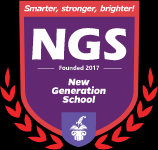 Характеристика на ученика 5 «D» класса Школы Нового Поколения «NGS» (Эн Джи Эс) Агеева ДенисаДенис  очень умный мальчик, немного стеснительный, спокойный, добрый. Поступил к нам в школу в 2019 году и за время своего обучения проявил себя как прилежный ученик.Учится на «хорошо» и «удовлетворительно», но у него большой потенциал в учебе. Очень старается, всегда выполняет домашние задания, посещает дополнительные уроки, назначенные учителем. Всегда сосредоточен на уроке, хорошо излагает свои мысли и воспроизводит красиво свою речь.Любимые его предметы: физическая культура, история, музыка. А также Денис разносторонний человек. Он увлекается такими видами спорта, как футбол, каратэ, плавание. Неоднократно участвовал в школьных олимпиадах по математике. Читает книжки художественной литературы.  Есть много грамот, дипломов и медалей. В школе посещает кружки: Radio и барабаны.Ему свойственны такие качества, как добросовестность, ответственность, пунктуальность, аккуратность, уважение к старшему поколению. Очень общительный, всегда находит общий язык с людьми.Денис – человек надежный, коммуникабельный, трудолюбивый.Классный руководитель: Кауканова С.А.	